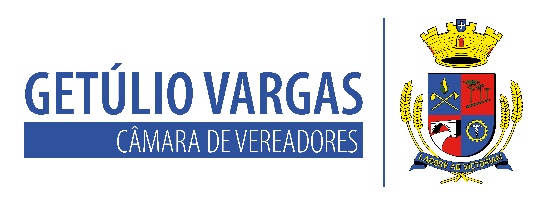 BOLETIM INFORMATIVO Nº. 006/2022Sessão Ordinária do dia 10 de março de 2022, às 18h30, realizada na sede do Poder Legislativo, na Sala das Sessões Engenheiro Firmino Girardello, sob a Presidência do Vereador Dinarte Afonso Tagliari Farias, secretariado pelo Vereador Domingo Borges de Oliveira, 1º Secretário, com presença dos Vereadores: Aquiles Pessoa da Silva, Dianete Maria Rampazzo Dalla Costa, Jeferson Wilian Karpinski, Nilso João Talgatti, Paulo Dall Agnol e Sérgio Batista Oliveira de Lima e Thiago Blasczak Borgmann.PROPOSIÇÕES EM PAUTAPedido de Providências 01/2022, de 07-03-2022 - Vereador Aquiles Pessoa da Silva - Solicita a construção de uma parada de ônibus no cruzamento da Rua Osvaldo Luiz Prezzotto com a Rua Júlio de Castilhos, bairro Monte Claro.APROVADO POR UNANIMIDADEProjeto de Lei 018/2022, de 07-03-2022 - Executivo Municipal - Altera a Lei Municipal nº 5.908/2021 que dispõe sobre a autorização do Executivo Municipal a celebrar acordo por escritura pública de desapropriação amigável.APROVADO POR UNANIMIDADEProjeto de Lei 019/2022, de 07-03-2022 - Executivo Municipal - Autoriza o Poder Executivo a proceder a doação de óleo queimado à APAE - Associação de Pais e Amigos dos Excepcionais.APROVADO POR UNANIMIDADECOMUNICADOS*A próxima Sessão Ordinária, acontece no dia 31 de março.*O atendimento na Casa acontece das 8h30 às 11h30, e das 13h30 às 17h, de segunda a sexta-feira.*O contato com o Poder Legislativo pode ser feito também por telefone através do número 54 3341 3889, ou pelo e-mail: camaravereadoresgv@gmail.com.Para maiores informações acesse:www.getuliovargas.rs.leg.brGetúlio Vargas, 16 de março de 2022Dinarte Afonso Tagliari Farias Presidente 